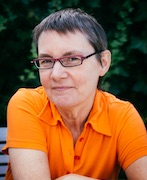 Auteurslezing Katrien Vandewoude21 januari 2020De bib Leuven Kessel-LoBiografieKatrien werd op 20 juni 1955 geboren en groeide op in Opwijk. Van zodra ze kon lezen verslond ze verhalen. Voor een goed rapport beloonden haar ouders me met een boek. Natuurlijk deed ze hard haar best op school. Al haar boeken verzamelde ze in een grote houten kist die in de hoek van haar kamer stond. Talloze keren las ze de verhalen opnieuw. Later ging ze naar de bibliotheek. Maar ze vond het nooit fijn om een mooi boek weer in te leveren.Toen ze ontdekte dat er een wereld in geschreven woorden bestond, begon ze er zelf een te schrijven. Met veel plezier maakte ze er ook tekeningen bij, maar woorden lagen haar beter. Voor school maakte ze graag opstellen. Vanaf de middelbare school hield ze een dagboek bij. Ze schreef ook gedichten, maar alleen voor haarzelf. Tijdens de week voerde ze ook een drukke correspondentie met haar vriendin die in een andere school op internaat zat.Later ging ze geschiedenis studeren aan de Universiteit Gent en werkte een tijdje in de universiteitsbibliotheek. Daarna verhuisde ze met haar man naar Brugge. Dat huis vulde zich al snel met kinderen en veel boeken. Ze werkte een aantal jaren als begeleidster mee aan de Vlaamse Kinder- en Jeugdjury. Dit was mede de aanzet om zelf te gaan schrijven. 
Ze debuteerde in 1995 met Scherven, een avontuurlijk verhaal voor kinderen vanaf tien jaar. In datzelfde jaar won ze de John Flandersprijs voor het beste Vlaamse Filmpje. Later schreef ze over levensechte thema's zoals de relatie van een kleinkind en zijn zieke opa, een ruzie tussen broer en zus of het rouwproces na het overlijden van een zus. In haar dierenverhalen zoals die over Kat en Mus, Mier en Mug en Haan en zijn vrienden speelt fantasie dan weer een grote rol. Haar non-fiction boeken gaan o.a. over recht en rechtspraak, blind-zijn, diabetes.Bibliografie, selectie beginnende lezertjesHet erf van haan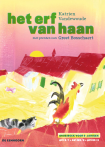 Katrien Vandewoude (auteur), Greet Bosschaert (illustrator)
uitgeverij: de Eenhoorn, 2018Ga je mee naar het erf van haan? Er is daar altijd wat aan de hand. Kat is boos, kip is blij. En paard is op koe! 
Leesniveau AVI 1, AVI 2, AVI 3, AVI Start, AVI M3, AVI E3 
trefwoorden: dieren, boerderij, groeiboekenRecensie: 
Dit boek met zeven verhalen gaat heel het eerste leerjaar mee, gezien het in drie stappen evolueert van AVI S tot AVI 3. Het eerste deel bevat een flink pak woorden die niet zo evident lijken voor een zesjarige: erf, maf, tuk, kil, baal, heg, loom, nok, bof, sof, puik, nijd, sneu, klit, enz. De zinnetjes die ermee gevormd zijn, zijn ook niet altijd vanzelfsprekend: ‘De zon is in de pot.’, ‘Is dit een lol?’ of ‘Ik was lek.’ En zelfs het verhaal is moeilijk te begrijpen, bijvoorbeeld over de kip die een steen vindt en deze door de reflectie van de zon erop als een schat beschouwt. Wanneer ze haar schat binnenhaalt, blijft er niet meer over dan een grijze kei. Pas wanneer ze de schat buiten deelt met de andere dieren, beseft ze dat hun bewonderende commentaar de echte schat is. Wanneer de auteur een leesniveau hoger gaat, stijgt de begrijpelijkheid en worden de verhaaltjes ook leuker. Zoals dat over het paard dat zich uitslooft om door de koe te worden opgemerkt. De illustraties zijn sfeervol en bieden ondersteuning om het dag- en nachtritme te volgen. Niet alleen met opgaande en ondergaande zon, maar ook gewoon met een klok, waarop gelijk geoefend kan worden in het kloklezen. Door Lieve RaymaekersKat en mus gaan naar zeeKatrien Vandewoude (auteur), Xavier Truant (illustrator)
uitgeverij: de Eenhoorn, 2018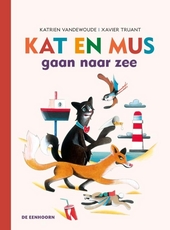 Kat en Mus zijn op zoek naar een nieuw huis. Een huis voor twee. Maar bij egel in het hol prikt het en bij de hond is het niet fijn. Dan hoort Mus van een plek: een hol aan zee. 
leesniveau AVI-E3.trefwoorden: eerste leesboekjesKat en mus redden Kip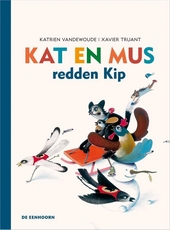 Katrien Vandewoude (auteur), Xavier Truant (illustrator)
uitgeverij: de Eenhoorn, 2015

Het is koud. Alles is wit. Mus ziet iets in de tuin. Het is Kip. Haar baas wil haar in de soep. Mus neemt Kip mee naar huis. Maar vindt Kat dat wel goed?
Leesniveau AVI E3, AVI 3, AVI 2
trefwoorden: winter, helpen, vriendschapIk lees graag met Mier en MugKatrien Vandewoude (auteur), Marieke Van Ditshuizen (illustrator)
uitgeverij: Abimo, 2015  
een  groeiboek met luister-cd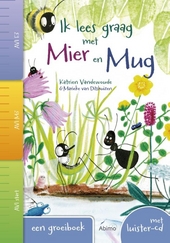 Mier is lief. Mug heeft pit. Ze vinden elkaar leuk! Maar soms ook niet. Met cd waarop de verhaaltjes worden voorgelezen. 
leesniveau: van AVI-Start t/m AVI-E3.extra: KJV 2016-2017 groep 2 (6-8 jaar)recensie: Een groeiboek volgt de leesontwikkeling van een beginnende lezer, in dit geval van AVI Start tot AVI E3 (einde eerste leerjaar). De verhalen over Mier en Mug zijn mooi, eenvoudig en toch boeiend. Ze zijn goed opgebouwd, hebben een duidelijke verhaallijn en stellen vriendschap centraal. Ook het leven in de natuur komt vanzelfsprekend aan bod. De auteur Katrien Vandewoude maakte er een mooi boek van. De lezers krijgen zeven afzonderlijke verhalen aangeboden, die ook nog eens prachtig geïllustreerd zijn door Marieke van Ditshuizen. Beginnende lezers zullen wel fier zijn met zo'n mooi en vooral dik boek. De meeste boekjes voor hen zijn snel uit en zeer dun, dus dit is voor hen een hele belevenis! Als ouder kan je gemakkelijk samen lezen en zal de stap van voorlezen naar zelf lezen ook heel aangenaam zijn.Als extraatje zit er nog een voorlees-cd bij. Alle verhalen worden, met wat achtergrondgeluiden en muziek, klaar en duidelijk en vooral expressief voorgelezen door Véronique De Kock, Hans Van Cauwenberghe en Nicoline Hummel. Om af te sluiten vind je achteraan in het boek nog tien tips voor ouders, om hun kinderen te helpen bij het lezen. Het geheel is echt knap en bijzonder bruikbaar. Niet alleen een pronkstuk voor op de boekenplank of in het eerste leerjaar, maar ook nog eens inhoudelijk kwalitatief! Door Tanje MaesVriendenKatrien Vandewoude (auteur), Xavier Truant (illustrator)
uitgeverij: de Eenhoorn, 2014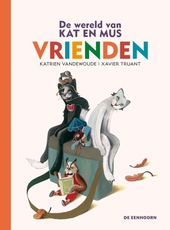 Het is herfst. Kat is de vriend van Mus. Dat is fijn. Maar dan komt Poes. Kat vindt Poes leuk. Maar dat vindt Mus niet leukLeesniveau: AVI E3, AVI 2Trefwoorden: vriendschap, jaloers zijnBronvermeldinghttps://leuven.bibliotheek.behttps://auteurslezingen.behttps://auteurslezingen.behttps://www.pluizer.be